ПРОЕКТ РЕШЕНИЯот    апреля 2019 года                                                                                                   №О внесении изменений в решение Совета сельского поселения Челкаковский сельсовет муниципального района Бураевский район Республики Башкортостан № 160 от  21 ноября 2018 года «Об установлении налога на имущество физических лиц на территории сельского поселения Челкаковский сельсовет муниципального района Бураевский район Республики Башкортостан           Совет сельского поселения Челкаковский  сельсовет муниципального района Бураевский район Республики Башкортостан решил:1.Внести в решение Совета сельского поселения Челкаковский  сельсовет муниципального района Бураевский район Республики Башкортостан № 160 от 21 ноября 2018 года  «Об установлении налога на имущество физических лиц на территории сельского поселения Челкаковский сельсовет муниципального района Бураевский район Республики Башкортостан» (далее - Решение) следующие изменения:1.1. Пункт  4.3 Решения изложить в новой редакции: «4.3.Лицо, имеющее право на налоговую льготу, представляет заявление о предоставлении льготы (прилагается) и документы, подтверждающие право налогоплательщика на налоговую льготу (справка о пожаре или стихийном бедствии), в налоговый орган ».2.Настоящее решение опубликовать на информационном стенде и официальном сайте Администрации сельского поселения Челкаковский  сельсовет муниципального района Бураевский район Республики Башкортостан.Глава сельского поселения Челкаковский сельсоветмуниципального района Бураевский районРеспублики Башкортостан                                                 Р.Р.Нигаматьянов  Башҡортостан РеспубликаhыБорай районы  муниципаль районынын Салкак  ауыл  советыауыл  биләмәhе   Советы452973,  Салкак ауылы, Пинегин  урамы, 8Тел. 8 (347 56) 2-54-59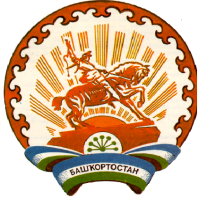 Республика БашкортостанСовет сельского поселения  Челкаковский сельсовет муниципального районаБураевский район452973, с.Челкаково, ул.Пинегина , 8Тел. 8 (347 56) 2-54-59